КлючиТур 1.1. Сопоставьте взгляды философов и мировоззренческие позиции, связанные с теорией познания. Результаты занесите в таблицу:ВЗГЛЯДЫ ФИЛОСОФОВА) Р. Декарт: «Я мыслю, следовательно, я существую». Б) К. Маркс: «Бытие определяет сознание».В) К. Гельвеций: «Все что недоступно чувствам, недостижимо и для ума». НАПРАВЛЕНИЯ В ТЕОРИИ ПОЗНАНИЯ1) эмпиризм 2) рационализм3) материализм По 1 баллу за каждый верный ответ, всего 3 балла2. Продолжите определение:А) Философско-мировоззренческая позиция, согласно которой научное знание (естественно-математическое и техническое) является абсолютной ценностью, а наука в целом истолковывается как главная сила общественного развития – это_______________________________________________________________Б) Соединение исследованных элементов и сторон предмета в единое целое (в систему) – это___________________________________________ В) Крайне враждебное отношение к просвещению и науке – это ______________________________________________________________Г) Устанавливаемая Центральным банком РФ доля депозитных обязательств, которую коммерческие банки обязаны держать в Центральном банке – это ________________________________________________________Д) Исходная концептуальная схема, ряд теоретических положений, определяющих исследование; совокупность определенных подходов и ценностных ориентиров, принятых научных сообществом и господствующих в течение определенного времени – это________________________________Е) Философское учение об объективной, закономерной связи и всеобщей обусловленности всех явлений и процессов мира – это __________________________________________________________________Ж) Строго определенный нормативно-правовыми актами объем властных полномочий (прав) и обязанностей органа государственной власти в отношении установленного для него предмета ведения – это_____________________________________________________________         З) Единая природная система, образованная живыми организмами и средой их обитания, в которой живые и неживые формы связаны между собой постоянным обменом вещества и энергии – это______________________________________________________________Ответ: а) сциентизм, б) синтез, в) обскурантизм, г) норма обязательных резервов, д) парадигма, е) детерминизм, ж) компетенция, з) экосистема.По 1 баллу за каждый верный ответ, всего 8 баллов1. Да» или «нет»? Если вы согласны с утверждением, напишите «Да», если не согласны — «Нет». Внесите свои ответы в таблицу:1. Произведения массовой культуры предъявляют высокие требования к общекультурному уровню потребителя 2. Фискальная функция налогов проявляется в наполнении государственного бюджета.3. При формировании этноса значительную роль играет общность территории и общий язык. 4. Истиной называют любое новое знание, полученное в результате процесса познания.5. В соответствии с целями своей деятельности государственная власть делится на законодательную, исполнительную и судебную.По 1 баллу за каждый верный ответ, всего 5 баллов          4. Вставьте в текст вместо пропусков нужные слова из списка, приведенного ниже. Обратите внимание: В списке слова даны в именительном падеже! Используйте  их  в необходимом роде, числе и падеже.1.__________________ познание представляет единство абстрактно-теоретического и духовно-практического аспектов исследования 2.__________________. Социально-политическая, социокультурная проблематика анализируется в перспективе осознания места 3._________________ в пространстве, его возможности и границы активности. 4._______________________ философских учений напрямую зависит от их способности выразить культурный уровень своей эпохи. В отличие от 5. ______________________, философские социальные теории не поддаются 6.____________________. Более того, исторические события становятся историческими 7.____________________ только в перспективе определенной мировоззренческой интерпретации 8.____________________.Универсальность в философии означает не всезнание, которое невозможно, а основополагающее знание, связывающее все воедино, в 9.__________________. Философское знание, в отличие от научного, не является принуждающим, философское мышление приводит к постижению самого себя, к пониманию тех первоначал, которые придают 10.___________ всему, в том числе и науке.Пропущенные слова: экзистенция, проверка, целостность, поведение, смысл, универсум, продуктивность, гносеология, философский, научное познание, онтология, общество, человек, факт, анализ, гипотеза, эмпиризм.  Ответ: 1) философский, 2) общество, 3) человек, 4) продуктивность, 5) научное познание, 6) проверка, 7) факт, 8) универсум, 9) целостность, 10) смысл.По 0,5 балла за каждое верное слово, всего  5  баллов5. Вставьте в текст пропущенные понятия:1) _____________________ - методология научного исследования, а также методика обучения, основанная на открытии или догадке.2) _____________________ - отсутствие государственной власти, порядка и организованности в обществе.3) _______________________ - философское воззрение, согласно которому природа и ее законы являются главным принципом объяснения всего сущего, исключающим все сверхъестественное.4) ______________________ - законность государственной власти или каких-либо социальных институтов, опирающаяся на общественное мнение, нормы и право, ценности, традиции, идеи и др. социальные установки.5) _____________________ - воззрение, признающее человека высшей и абсолютной ценностью, утверждающее его свободу и достоинство, а также право на развитие и реализацию всех заложенных в нем способностей.Ответ: 1) эвристика, 2) анархия, 3) натурализм, 4) легитимность, 5) гуманизм.По 1 баллу за каждый верный ответ, всего 5 баллов6. Прочитайте текст и найдите ошибочное утверждение. Сформулируйте правильное утверждение. Обоснуйте, почему вы считаете, что данное утверждение ошибочно, а ваша формулировка является правильной.Мальтузианство – направление общественной мысли, объясняющее все социальные проблемы перенаселенностью планеты. Т.Р. Мальтус сформулировал закон народонаселения, согласно которому рост населения происходит в арифметической прогрессии, в то время как средства существования увеличиваются в геометрической, что создает основу для сглаживания классовых противоречий и решения социальных проблем (нищета, голод, преступность, войны). Причина перенаселения и недостатка средств существования, по Мальтусу, коренится в абсолютных и вечных законах природы и биологической потребности человека к продолжению рода.  _______________________________________________________________________________________________________________________________________________________________________________________________________________________________________________________________________________________________________________________________________________________________________________________________________________________________________________________________________________________________________________________________________________________________________________________________________________Ответ: ошибка во втором предложении. Правильный вариант: Т.Р. Мальтус сформулировал закон народонаселения, согласно которому рост населения происходит в геометрической прогрессии, в то время как средства существования увеличиваются в арифметической, что создает основу для классовых противоречий и социальных проблем (нищета, голод, преступность, войны). Обоснование: Мальтус считал, что численность населения растет быстрее (т.е. в геометрической прогрессии – стремится к удвоению каждые 25 лет), чем производство средств существования (прежде всего, продуктов питания), которые увеличиваются лишь в арифметической прогрессии. Это неминуемо приведет к голоду, нищете, войнам и другим социальным потрясениям.3  балла   за верный ответ7. Составьте схему, используя все предложенные понятия и термины. В схему запишите только порядковые номера понятий и терминов, отразив их соотношение. 1.Обслуживание государственного долга. 2. Доходы. 3. Национальная оборона. 4. Налоги. 5.Внешняя торговля. 6. Расходы. 7.Охрана окружающей среды и природных ресурсов. 8. Пошлины. 9. Социальная защита населения. 10. Государственный бюджет.Ответ:						10					2		6	4        5	8			    1    3       7    9По 0,5 балла за каждый верно определенный элемент схемы. Всего  5 баллов.8.Решите правовую задачу:Между учениками 11-го класса К.и П. возник спор. К. утверждал, что датой принятия федерального закона является одобрение его Советом Федерации и федеральный закон вступает в силу сразу же после его опубликования в газете «Комсомольская правда». П. считал, что федеральный закон нигде не должен быть опубликован,  и он считается принятым и вступившим в силу сразу же, как его подписывает Президент РФ. Разрешите спор. 1. Какая дата считается датой принятия федерального закона. 2. Должен ли быть опубликован федеральный закон, если да то в каких источниках. 3.  В течении какого времени федеральный закон вступает  в силу после его  официального опубликования. Ответ: 1. Датой принятия федерального закона считается день принятия его Государственной Думой РФ в окончательной редакции. 2. Полный текст федерального закона должен быть опубликован в следующих источниках:   «Парламентской газете», «Российской газете», «Собрании законодательства Российской Федерации» или первое размещение (опубликование) на «Официальном интернет-портале правовой информации» (www.pravo.gov.ru). 3.  Федеральные законы вступают в силу по истечении 10 дней после дня их официального опубликования, если самими законами не установлен другой порядок вступления их в силу.2 балла за верный ответ без обоснования, 6 баллов за верный ответ с обоснованием9. Решите экономическую задачу:Определите, целесообразно ли производить детали собственными силами или выгоднее закупать их у поставщиков, если известно, что:• затраты на содержание оборудования для производства деталей составляют 1000 000 ДЕ в год;• затраты на материалы для производства деталей и заработную плату составляют 5 ДЕ на единицу;• цена готовой детали у поставщика составляет 20 ДЕ;• потребность в соответствии с производственной программой равна:а) 50 000 шт.; б) 150 000 шт.Решение:а) Q = 50 000 шт. Стоимость производства деталей равна1 000 000 + 5 ∙ 50 000 = 1 250 000 ДЕ.Стоимость покупки деталей = 20 ∙ 50 000 = 1 000 000 ДЕ.Выгоднее купить, экономия составит1 250 000 – 1 000 000 = 250 000 ДЕ.б) Q = 150 000 шт. Стоимость производства деталей равна1 000 000 + 5 ∙ 150 000 = 1 750 000 ДЕ.Стоимость покупки деталей = 20 ∙ 150 000 = 3 000 000 ДЕ.Выгоднее произвести самим, экономия составит3 000 000 – 1 750 000 = 1 250 000 ДЕ.

Ответ: а) Выгоднее купить; б) выгоднее произвести самим.2 балла за ответ без обоснования, 6 баллов за ответ с обоснованием10. Решите логическую задачу:Среди пяти высказываний, помещенных в таблице, только одно истинно. Постройте отрицания высказываний, выясните какое из них соответственно ложно и какого цвета шивралетка Мара. Ответ обоснуйте.Решение. 2 и 5 утверждения противоречат друг другу, значит, не могут быть одновременно истинными, одновременно ложными они тоже не могут быть, так ложь только одна, значит одно из них ложно, а другое истинно.3 и 5 утверждения противоречат друг другу, значит, не могут быть одновременно истинными, одновременно ложными они тоже не могут быть, так ложь только одна, значит одно из них ложно, а другое истинно.Вывод – 5 утверждение ложно, 2 и 3 истины. Проверим на непротиворечивость с другими высказываниями:1) существуют не синие шивралетки – истина4) Шивралетка Мара не зеленая и не красная - истинаВсе остальные четыре утверждения истины, противоречий нет. Утверждение 3: все буки белые, значит шивралетка Мара белая.Критерии проверки: Правильный ответ с обоснованием - 8 баллов. Баллы суммируютсяЗа каждую верную интерпретацию в таблице по 1 баллу, итого – 5 баллов максимумВерно указано, что ложное высказывание №5. – 1 баллПриведено верное обоснование того, что ложно 5 высказывание – 1 балла (если обоснование не достаточное, например, нет проверки на противоречивость – 0 баллов)Верно определен цвет шивралетки Мары– 1 баллбалл за  верный ответ без  обоснования, за верный ответ с обоснованием   8 баллов 11. Заполните таблицу классификаций политический партий, внесите номер типа партий в соответствующую колонку таблицы:Правящие партииЛиберальные партииМассовые партииКонсервативные партииПравые партииОппозиционные партииЛевые партииСоциал-демократические партииЦентристские партииКадровые партииОтвет: 0,5 балла за каждый верный ответ, всего 5  баллов Посмотрите на изображения и укажите пропущенную эмоцию.А) испуг                                    Б)   гнев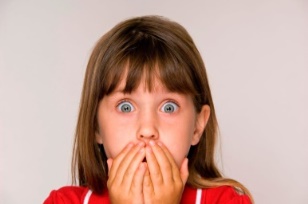 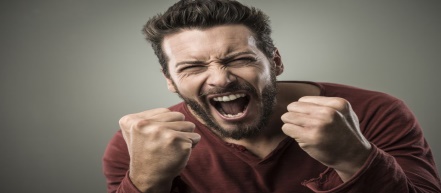           В)   восхищение                                    Г) удовольствие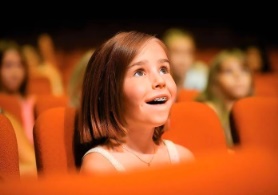 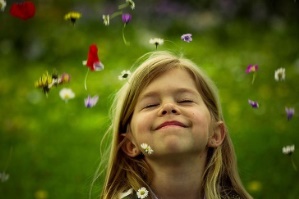 1  балл  за верный ответ13. Решите кроссворд.По вертикали:	Философская концепция, согласно которой все процессы, происходящие в мире, подчинены необходимости, изначально предопределены таинственной силой, не оставляющей места свободе, творчеству человека.Чувственный образ предметов, данный сознанию, сопровождающийся, в отличие от восприятия, чувством отсутствия того, что представляется.	Официальный государственный документ, содержащий основополагающие принципы внешней или внутренней политики государства, основы деятельности международных организаций или выражающий их позицию по какому-либо вопросу. Процедура отстранения от должности высокопоставленного государственного чиновника, вплоть до главы государства, судом парламента по тяжкому уголовному обвинению.Категорическое, безусловное требование	.По горизонтали:											Процесс придания многим ценностям западной цивилизации (рыночная экономика, протестантская этика, правовое государство, парламентаризм, плюрализм политический и духовный) всеобщей значимости.Общее название представителя деклассированного  (не принадлежащего ни к какому классу) слоя  общества. Феномен человеческого сознания, один из видов социального регулирования, цель которого — утверждать самоценность личности, равенство людей в их стремлении к счастливой и достойной жизни.Состояние общества при дезорганизации социальных норм и институтов, неопределённости и нестабильности условий человеческого действия, расхождении между провозглашаемыми обществом целями и доступностью для массы людей законных средств их достижения. Соответствие характеристик выборки характеристикам популяции или генеральной совокупности в целом.По 1 баллу за каждое верное слово, всего 10 балловТур 2.Критерии оценки эссе по обществознаниюПонимание темы и соответствие ей содержания работы.Владение теоретическим и фактическим материалом по теме.Логичность авторского текста.Общая гуманитарная эрудиция.Навык организации академического текста, связность, системность, последовательность изложения, культура письма.123ВАБ12345нетдаданетдаВысказывание  Отрицание выказывания 1Все шивралетки синие2Некоторые шивралетки красные3Некоторые шивралетки не белые.4Шивралетка Мара зеленая или красная5Ни одна шивралетка не краснаяВысказываниеОтрицание выказывания1Все шивралетки синиеНе все шивралетки синие (или, что то же - существуют не синие шивралетки)2Некоторые шивралетки красныеКрасные шивралетки не существуют3Некоторые шивралетки не белые.Все шивралетки белые4Шивралетка Мара зеленая или краснаяШивралетка Мара не зеленая и не красная5Ни одна шивралетка не краснаяНекоторые шивралетки красные (или, что то же - существуют красные шивралетки)По идеологическому признакуПо типу политических программПо организационному признакуПо отношению к властиПо идеологическому признакуПо типу политических программПо организационному признакуПо отношению к власти2, 4, 85, 7, 93, 101, 62п1фр3да6вестерн4изац5 иятдкммас7люмпенплтаие9аномияарчрзвама8моральцетеининятви10репрезентативность